APPLICATION FOREDUCATION RESEARCH FUNDING PROGRAMME (ERFP) Tier 1 - 3 FORM30th Request for Proposals:  20 February 2024Expressions of Interest:  26 March 2024, 5pmSubmission Deadline: 16 April 2024, 5pmEndorsement by Reporting Officer: 23 April 2024, 5pmNote: ERFPO will not accept late or incomplete submissions after -16 April 2024, 5pm.All Expressions of Interest and Applications for ERFP (Tier 1 to 3) as well as Programmatic Proposal are submitted online via Research Operation Management System (ROMS).This application form is for reference only. Applicants are not required to upload this form to ROMS for submission.Please refer to the relevant end notes to assist you in the filling up of this form.PART I: DETAILS OF PROJECT TEAMFor resubmission, please upload the response to committee template that describes and explains the changes made to the proposal in direct response to the review committee’s comments from the previous round. Funded Research Undertaken by the PI in the last 5 Years ‘Hours Per Week on Project’ refers to the number of hours undertaken by the PI during the course of the project.PART II: DETAILS OF THE PROJECTIf you have indicated that your project is aRESEARCH project in (1c), please fill in Section 4.  DEVELOPMENT project in (1c), please skip Section 4, and fill in Section 5.  List the final deliverables/outcomes expected of the project on completion (maximum – five), demonstrating how they address the Research Questions/Objectives stated in the proposal and how they align to ERFP goals. Explicitly indicate how your project will contribute to improving existing practices or policy in MOE and/or your school. State how the proposed research is aligned with the selected research priorities (in MERA, GERA and ECRA) including, if applicable, how the research addresses specific Problems of Practice/Policy.* For intervention and scaling/translation projects, state the expected deliverable.Note: Development projects aim to implement tested ideas or create useable, functional products or processes that can directly improve the education system through their tangible impact on learning, teaching and the well-being of the students and teachers.  Please propose minimally the following number of external reviewers:(a)	Tier 1 – two reviewers(b)	Tier 2 – three reviewers(c)	Tier 3 – three reviewersThe nominated reviewers should be experts in the area of this research and hold a PhD and the rank of Associate Professor at the minimum. They should not be employed by PI and co-PIs’ institution(s).

It is the prerogative of the review committee to select the most suitable reviewer to evaluate this proposal. PI is advised to avoid nominating reviewers who are closely associated with them, for example:
PhD supervisor where the reviewer was the PHD supervisor of the PI.Publication relationship where the reviewer has co-published with the PI.Research relationship where the reviewer has collaborated in a research project with the PI.Former colleague where the reviewer was a former colleague of the PI.If PI has any type of relationship to reviewer, please specify, below. If PI does not have any kind of relationship to reviewer, please indicate ‘No relationship,’ below.Undertaking by Reporting Officer, Director of Research (DoR) or equivalent and the InstitutionIn acknowledging this Research Grant Application, the Reporting Officer, Director of Research (DoR) or equivalent and the Institution UNDERTAKE, on any Research Grant Award to:Ensure that the proposed research could be conducted in the Institution;Provide appropriate support during the grant period; Ensure that the funds provided are used for the stated purposes in the proposal; Ensure that the research complies with all relevant laws of the Republic of Singapore, statutes, regulations, by-laws, rules, guidelines and requirements applicable to it; Ensure that the research complies with the Institution's research operating, administrative, HR and finance procedures, guidelines and policies; and Adhere to the funding agency's Grants Terms and Conditions (T&Cs) and Funding Guidelines, as well as all other applicable guidelines, policies and procedures adopted by the funding agency, which may be amended or varied from time to time.    Yes, I acknowledge the Undertaking Statement Should you wish to withdraw your consent, please email grants@erfp.edu.sg. You may also email us if you have concerns, or if you need to provide corrections/updates to your data.PROJECT OVERVIEWPROJECT OVERVIEWPROJECT OVERVIEWPROJECT OVERVIEWPROJECT OVERVIEWPrincipal InvestigatorProject TitleCategory of ProjectType of Learner GroupEarly Childhood Yes                        No General Education – Primary, Secondary, JC/CI Education Yes                        No Higher Education and Adult Learners (only for studies on educational pathways and/or lifelong learning) Yes                        No Early Childhood Yes                        No General Education – Primary, Secondary, JC/CI Education Yes                        No Higher Education and Adult Learners (only for studies on educational pathways and/or lifelong learning) Yes                        No Early Childhood Yes                        No General Education – Primary, Secondary, JC/CI Education Yes                        No Higher Education and Adult Learners (only for studies on educational pathways and/or lifelong learning) Yes                        No Early Childhood Yes                        No General Education – Primary, Secondary, JC/CI Education Yes                        No Higher Education and Adult Learners (only for studies on educational pathways and/or lifelong learning) Yes                        No MOE-wide Education Research Agenda (MERA) Learning as a biological, social and cultural process Technology and how it transforms teaching and learning Transference of learning and skills across domains and contexts Progression in education and at work, with a focus on critical transitions and group differences  Impact of societal contexts and social structures on educational outcomes Factors that impact education organisations, and their contribution to the education and skills ecosystem Development of social and emotional well being OthersNote: Please select one of the seven thematic areas that the project will contribute to. Learning as a biological, social and cultural process Technology and how it transforms teaching and learning Transference of learning and skills across domains and contexts Progression in education and at work, with a focus on critical transitions and group differences  Impact of societal contexts and social structures on educational outcomes Factors that impact education organisations, and their contribution to the education and skills ecosystem Development of social and emotional well being OthersNote: Please select one of the seven thematic areas that the project will contribute to. Learning as a biological, social and cultural process Technology and how it transforms teaching and learning Transference of learning and skills across domains and contexts Progression in education and at work, with a focus on critical transitions and group differences  Impact of societal contexts and social structures on educational outcomes Factors that impact education organisations, and their contribution to the education and skills ecosystem Development of social and emotional well being OthersNote: Please select one of the seven thematic areas that the project will contribute to. Learning as a biological, social and cultural process Technology and how it transforms teaching and learning Transference of learning and skills across domains and contexts Progression in education and at work, with a focus on critical transitions and group differences  Impact of societal contexts and social structures on educational outcomes Factors that impact education organisations, and their contribution to the education and skills ecosystem Development of social and emotional well being OthersNote: Please select one of the seven thematic areas that the project will contribute to.General Education Research Agenda (GERA)(to select only for projects involving Gen Ed Learner Group) Instructional Core Teacher learning and development School environment, organisation and leadership Societal contexts shaping education Future of learning Future of teaching Future of schooling OthersNote: Please select up to three of the seven areas that the project is focusing on.  Instructional Core Teacher learning and development School environment, organisation and leadership Societal contexts shaping education Future of learning Future of teaching Future of schooling OthersNote: Please select up to three of the seven areas that the project is focusing on.  Instructional Core Teacher learning and development School environment, organisation and leadership Societal contexts shaping education Future of learning Future of teaching Future of schooling OthersNote: Please select up to three of the seven areas that the project is focusing on.  Instructional Core Teacher learning and development School environment, organisation and leadership Societal contexts shaping education Future of learning Future of teaching Future of schooling OthersNote: Please select up to three of the seven areas that the project is focusing on.  Instructional Core Teacher learning and development School environment, organisation and leadership Societal contexts shaping education Future of learning Future of teaching Future of schooling OthersNote: Please select up to three of the seven areas that the project is focusing on. Early Childhood Research Agenda (to select only for projects involving Early Childhood Learner Group) Social mobility and support for children from lower-income families Support for children with developmental needs Impact of preschool Quality of preschools Quality of teaching and interactions in preschools☐ Language and literacy (including bilingualism)Note: Please select up to three of the six areas that the project is focusing on. For more information on the above, please refer to ERFP website’s section on MOE research priorities. Social mobility and support for children from lower-income families Support for children with developmental needs Impact of preschool Quality of preschools Quality of teaching and interactions in preschools☐ Language and literacy (including bilingualism)Note: Please select up to three of the six areas that the project is focusing on. For more information on the above, please refer to ERFP website’s section on MOE research priorities.Does the research question address a specific MOE Problem of Practice / Policy? Yes                        No Total Project Budget$$Tier: Tier: Estimated Project DurationEstimated Start Date and End DateStart Date:       Start Date:       Start Date:       Start Date:       Estimated Start Date and End DateEnd Date:         End Date:         End Date:         End Date:         Contract Type of PIEndorserDoes this project arise from or is linked to a prior ERFP funded project (including SUG/PG)?Does this project arise from or is linked to a prior ERFP funded project (including SUG/PG)?Does this project arise from or is linked to a prior ERFP funded project (including SUG/PG)?Does this project arise from or is linked to a prior ERFP funded project (including SUG/PG)?Type of ApplicationNote: If there is a substantial change to the resubmitted proposal, for example, a change in methodology and research questions, PI may wish to consider submitting the proposal as a new application.Note: If there is a substantial change to the resubmitted proposal, for example, a change in methodology and research questions, PI may wish to consider submitting the proposal as a new application.Note: If there is a substantial change to the resubmitted proposal, for example, a change in methodology and research questions, PI may wish to consider submitting the proposal as a new application.Note: If there is a substantial change to the resubmitted proposal, for example, a change in methodology and research questions, PI may wish to consider submitting the proposal as a new application.2a.   PROJECT TEAM A CV of each of the Project Team Members, outlining education, work experience, track records in managing research projects and relevant publications (maximum - 10) must be included in the application package to be submitted (refer to CV Template). Attach a brief CV, outlining education, work experience, track records in managing research projects and list (maximum - 10) relevant publications.Details and Project CommitmentInternal Team Members refer to members of the team internal to (within) the PI's Institution. The inclusion of an internal Co-PI is mandatory for all proposals so as to ensure continuity of the project should the PI be unable to continue. External Team Members refer to members of the team external to (outside of) the PI's Institution. For example, MOE officers from Divisions which have an interest in the research projects are external team members (as Co-PIs or Collaborators).Project-funded Research Fellows (RFs), Research Associates and Research Assistants (RAs) are not considered as team members for ERFP project applications as they are hired by the project. Please note that terminology may be different on institutional ethics review applications.Please use the CV template provided to indicate the total number of hours committed to projects.Internal Co-PIs/ Collaborators External Co-PIs/ Collaborators Project TitleRole(e.g. PI, Co-PI, Collaborators)Funding AgencyProject NumberHours Per Week on ProjectStart DateEnd DateAmount in S$2b.   CONSULTANT The consultant must be identified and his/her contribution to the project must be clearly defined and described in the proposal.Formal appointment of consultant following PI’s prevailing institutional guidelines is required. Please provide strong justification if more than one consultant is engaged.Subsequently, requests can be raised to change the name of the consultants with compelling justification.2b.   CONSULTANT The consultant must be identified and his/her contribution to the project must be clearly defined and described in the proposal.Formal appointment of consultant following PI’s prevailing institutional guidelines is required. Please provide strong justification if more than one consultant is engaged.Subsequently, requests can be raised to change the name of the consultants with compelling justification.2b.   CONSULTANT The consultant must be identified and his/her contribution to the project must be clearly defined and described in the proposal.Formal appointment of consultant following PI’s prevailing institutional guidelines is required. Please provide strong justification if more than one consultant is engaged.Subsequently, requests can be raised to change the name of the consultants with compelling justification.2b.   CONSULTANT The consultant must be identified and his/her contribution to the project must be clearly defined and described in the proposal.Formal appointment of consultant following PI’s prevailing institutional guidelines is required. Please provide strong justification if more than one consultant is engaged.Subsequently, requests can be raised to change the name of the consultants with compelling justification.2b.   CONSULTANT The consultant must be identified and his/her contribution to the project must be clearly defined and described in the proposal.Formal appointment of consultant following PI’s prevailing institutional guidelines is required. Please provide strong justification if more than one consultant is engaged.Subsequently, requests can be raised to change the name of the consultants with compelling justification.Title, Name and Appointment of Consultant(s)Department, Institute & EmailPlease include the name of their university & country. Department, Institute & EmailPlease include the name of their university & country. Days on Project Contribution to Project3.   ABSTRACT & KEYWORDS 3.   ABSTRACT & KEYWORDS Abstract  (max 4000 characters)Keywords (list no more than 5)You can choose 3 keywords from the drop down menus, with the 1st keyword selection mandatory. These keywords are based on the Education Resource Information Center (ERIC) thesaurus and identifiers. ERIC maintains a large-scale database which allows for indexing research across disciplines, themes and, most importantly, over time. These keywords are used by ERFPO to categorise PI’s study for ERFP reports and to support ERFP synthesis efforts. The keywords you use for publication and dissemination of your work (e.g. journal articles, book chapters, conference presentations) may be different.To choose the keywords, please click on [] to select the keyword you would like to use.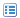 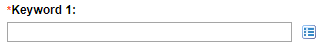   Keyword 2:  Keyword 3:You can also write in 2 keywords of your own choice as descriptors for your study.Keyword 4:Keyword 5:SECTION 4a : APPLICABLE FOR RESEARCH PROJECT ONLY4a.i. OBJECTIVES OF THE RESEARCH PROJECT4a.ii. RESEARCH QUESTIONS  List the research questions (no more than 5) that the project seeks to address (in order of priority).List the research questions (no more than 5) that the project seeks to address (in order of priority).Research Questions4a.iii.   MAIN DELIVERABLES/RESEARCH OUTCOMESDeliverables/ Research Outcomes 1.2.3.4.5.4a.iv.   RESEARCH METHODOLOGY4a.iv.   RESEARCH METHODOLOGY4a.iv.   RESEARCH METHODOLOGY4a.iv.   RESEARCH METHODOLOGY1.Research Method  Qualitative        Quantitative  Mixed 3.Type of Study   Foundational/Baseline/Exploratory            Efficacy  Scale-up  Design and Development  EffectivenessData Collection Method Achievement Test Classroom Observations  Document Analysis  Focus Group  Interviews  Log File Data (e.g. Online forums, Tasks) Survey / Questionnaires  Teaching / Learning Artefacts  Video Recordings  Others, please state:__________________________________ Achievement Test Classroom Observations  Document Analysis  Focus Group  Interviews  Log File Data (e.g. Online forums, Tasks) Survey / Questionnaires  Teaching / Learning Artefacts  Video Recordings  Others, please state:__________________________________5.Research SiteResearch SiteResearch Site6.Participants  Participants  Participants  xi.Provide additional details of the research methodology which have not been captured in the above fields, if any.Provide additional details of the research methodology which have not been captured in the above fields, if any.Provide additional details of the research methodology which have not been captured in the above fields, if any.SECTION 4b: APPLICABLE FOR DEVELOPMENT PROJECT ONLY4b.i.   MAIN DELIVERABLES/DEVELOPMENT OUTCOMESList the outcome(s) expected of the project on completion (maximum – five deliverables), demonstrating how they align to MOE’s and/or school needs. Explicitly indicate how your project will contribute to improving existing practices or policy in MOE and/or your school. These may refer to deliverables such as framework, IT systems, materials, or devices.List the outcome(s) expected of the project on completion (maximum – five deliverables), demonstrating how they align to MOE’s and/or school needs. Explicitly indicate how your project will contribute to improving existing practices or policy in MOE and/or your school. These may refer to deliverables such as framework, IT systems, materials, or devices.State what the final outcomes are, including what will be developed. 1.2.3.4b.ii.   DESCRIPTION OF THE DEVELOPMENT4b.ii.   DESCRIPTION OF THE DEVELOPMENT4b.ii.   DESCRIPTION OF THE DEVELOPMENT4b.ii.   DESCRIPTION OF THE DEVELOPMENT4b.ii.   DESCRIPTION OF THE DEVELOPMENT4b.ii.   DESCRIPTION OF THE DEVELOPMENT4b.ii.   DESCRIPTION OF THE DEVELOPMENT4b.ii.   DESCRIPTION OF THE DEVELOPMENT4b.ii.   DESCRIPTION OF THE DEVELOPMENT1.Nature of Development Nature of Development   Foundational/Baseline/Exploratory           Efficacy  Scale-up  Foundational/Baseline/Exploratory           Efficacy  Scale-up  Design and Development  Effectiveness  Design and Development  Effectiveness  Design and Development  Effectiveness2.Type of Development Type of Development   Assessment Materials   Classroom Management Tool   Curriculum Materials  IT Hardware   IT Software  Pedagogical Framework  Professional Development Framework/Materials Student Well-being Framework/Programme/Materials  Student Leadership Framework/Programme/Materials Others, please state:  Assessment Materials   Classroom Management Tool   Curriculum Materials  IT Hardware   IT Software  Pedagogical Framework  Professional Development Framework/Materials Student Well-being Framework/Programme/Materials  Student Leadership Framework/Programme/Materials Others, please state:  Assessment Materials   Classroom Management Tool   Curriculum Materials  IT Hardware   IT Software  Pedagogical Framework  Professional Development Framework/Materials Student Well-being Framework/Programme/Materials  Student Leadership Framework/Programme/Materials Others, please state:  Assessment Materials   Classroom Management Tool   Curriculum Materials  IT Hardware   IT Software  Pedagogical Framework  Professional Development Framework/Materials Student Well-being Framework/Programme/Materials  Student Leadership Framework/Programme/Materials Others, please state:  Assessment Materials   Classroom Management Tool   Curriculum Materials  IT Hardware   IT Software  Pedagogical Framework  Professional Development Framework/Materials Student Well-being Framework/Programme/Materials  Student Leadership Framework/Programme/Materials Others, please state:  Assessment Materials   Classroom Management Tool   Curriculum Materials  IT Hardware   IT Software  Pedagogical Framework  Professional Development Framework/Materials Student Well-being Framework/Programme/Materials  Student Leadership Framework/Programme/Materials Others, please state:3.Development / Evaluation SiteDevelopment / Evaluation SiteDevelopment / Evaluation SiteDevelopment / Evaluation SiteDevelopment / Evaluation SiteDevelopment / Evaluation SiteDevelopment / Evaluation SiteDevelopment / Evaluation Site5.ParticipantsParticipantsParticipantsParticipantsParticipantsParticipantsParticipantsParticipants4b.iii.   EVALUATION METHOD OF THE DEVELOPMENT OUTCOMES 4b.iii.   EVALUATION METHOD OF THE DEVELOPMENT OUTCOMES 4b.iii.   EVALUATION METHOD OF THE DEVELOPMENT OUTCOMES 4b.iii.   EVALUATION METHOD OF THE DEVELOPMENT OUTCOMES 4b.iii.   EVALUATION METHOD OF THE DEVELOPMENT OUTCOMES 4b.iii.   EVALUATION METHOD OF THE DEVELOPMENT OUTCOMES 4b.iii.   EVALUATION METHOD OF THE DEVELOPMENT OUTCOMES 4b.iii.   EVALUATION METHOD OF THE DEVELOPMENT OUTCOMES 4b.iii.   EVALUATION METHOD OF THE DEVELOPMENT OUTCOMES Development MethodDevelopment Method  Qualitative        Qualitative       Quantitative Mixed Quantitative MixedMode(s) of Data Collection:Mode(s) of Data Collection: Achievement Test Classroom Observations  Document Analysis  Focus Group  Interviews  Log File Data (e.g. Online forums, Tasks) Survey / Questionnaires  Teaching / Learning Artefacts  Video Recordings  Others – please specify:   Achievement Test Classroom Observations  Document Analysis  Focus Group  Interviews  Log File Data (e.g. Online forums, Tasks) Survey / Questionnaires  Teaching / Learning Artefacts  Video Recordings  Others – please specify:   Achievement Test Classroom Observations  Document Analysis  Focus Group  Interviews  Log File Data (e.g. Online forums, Tasks) Survey / Questionnaires  Teaching / Learning Artefacts  Video Recordings  Others – please specify:   Achievement Test Classroom Observations  Document Analysis  Focus Group  Interviews  Log File Data (e.g. Online forums, Tasks) Survey / Questionnaires  Teaching / Learning Artefacts  Video Recordings  Others – please specify:   Achievement Test Classroom Observations  Document Analysis  Focus Group  Interviews  Log File Data (e.g. Online forums, Tasks) Survey / Questionnaires  Teaching / Learning Artefacts  Video Recordings  Others – please specify:  5.   NOMINATION OF REVIEWERS Title, Name and Appointment of Reviewer Institution & Email Area of Specialization Relationship to Reviewer6.  VALUE / BENEFIT 7.   CASE FOR SUPPORT For Tiers 1 and 2 Applicants:Include a Case for Support of no more than 20 A4 typewritten pages - full-sized type font (not Arial Narrow), font size 10-12, double-spaced, with a margin of at least 2 cm on all sides. There is a maximum allowance of 4 additional pages for references, appendices and any tables or diagrams. For Tier 3 Applicants:Include a Case for Support of no more than 23 A4 typewritten pages, including a write-up that provides details of the different phases of the proposed project. Descriptions of the aims, milestones and deliverables for each phase should be included, along with clear and compelling justifications for the requested budget in each of these phases. There is a maximum allowance of 4 pages including references, appendices and any tables or diagrams.The Case for Support Template can be found in the application package. If you have indicated that your project is a “RESEARCH” project in (1c), please refer to Section A of the Case for Support Template for more details.  If you have indicated that your project is a “DEVELOPMENT” project in (1c), please refer to Section B of the Case for Support Template.  Please check this box to indicate that the Case for Support has been attached in application package. Other mandatory attachments to be included: Gantt Chart CVs of Principal Investigators, Co-Principal Investigators, Collaborators and Consultants8.   DECLARATION & SIGN OFF8.   DECLARATION & SIGN OFFIn accordance with the Singapore Personal Data Protection Act (PDPA): The National Institute of Education (NIE) collects, uses, and/or processes your personal data. Your personal data privacy is important to us and we are committed to safeguarding your personal data that we possess.NIE will take reasonable and appropriate measures to (i) keep your personal data accurate, complete and updated; and (ii) ensure that your personal data is adequately protected and secure. Appropriate security arrangements will be put in place to prevent any unauthorised access or misuse of your personal data. We will similarly take reasonable efforts to ensure that the personal data in our possession is destroyed or anonymised as soon as (i) the purpose for which that personal data was collected is no longer being served by the retention of such data and (ii) retention is no longer necessary for any other legal or business purposes.All grant applicants’ personal information are collected, used and disclosed to the evaluation committees (including reviewers) for the purpose of evaluation of proposals. We will seek your prior consent should there be a need to use or disclose your personal data for purposes other than this. NIE will not disclose personal data to a third party without obtaining your consent.    I, as the PI of this proposed study, agree to NIE to use our personal data in accordance with the stated PDPA.         I, on behalf of the 3rd Party Individual, hereby declare that their personal data which are provided in this application, is legitimate and accurate, that we are validly acting on behalf of the 3rd Party Individual and that we have the authority of the 3rd Party Individual to provide the 3rd Party Individual’s personal data to NIE and for NIE to collect, use, disclosure and process such personal data for the purpose of evaluation of proposals.Undertaking Statements by PI In acknowledging this Research Grant Application, the PI on behalf of the Co-PI(s), and/or Collaborator(s) UNDERTAKE, on any Research Grant Award to:Declare that all information is accurate and true;Ensure that approval from the funding agency has been obtained before engaging any commercial activity that will exploit the findings of the research funded by the funding agency;Read, support and agree to this proposal being carried out in the Institution(s);Be actively engaged in the execution of the research and ensure that the study complies with all laws, rules and regulations pertaining to animal and human ethics, including the Singapore Good Clinical Practice Guidelines;Not send similar version or part(s) of this proposal to other agencies for funding; Submit supporting document or ethics approval obtained from the relevant IRB and ethics committee for studies involving human subjects/human tissues or cells, and animal/animal tissues or cells respectively;Ensure that all necessary licenses and approvals have been obtained or are being sought.Ensure that funding agency is acknowledged in all publications; Ensure that all publications arising from the research is deposited in the Institution's open access repository (or any other institutional/subject open access repository), in accordance to the Institution’s open access policy; Ensure that the requested equipment/resources are not funded by other agency or research proposal;Ensure that there is a reasonable effort in accessing available equipment/resources within the Institution(s) or elsewhere within Singapore; Ensure that there is no financial conflict of interest;Adhere to the funding agency's Grants Terms and Conditions (T&Cs) and Funding Guidelines, as well as all other applicable guidelines, policies and procedures adopted by the funding agency, which may be amended or varied from time to time;Comply with the provisions of any relevant laws of the Republic of Singapore, statutes, regulations, by-laws, rules, guidelines and requirements applicable to it; Agree to hold primary responsibility for the responsible conduct of research, and shall abide and comply with the ethical, legal and professional standards of relevant to research, in accordance to the research integrity policy of the Institution(s); andDeclare that the facts stated in this application and the accompanying information are true. This is an original and latest version of the proposal. Declare that no other versions of this proposal (or parts thereof) with similar objectives, scope, deliverable or outcomes have been or will be submitted to any other funding bodies.    Yes, I acknowledge the Undertaking Statements.      Your application will be considered complete only after successful endorsement. In the case of misrepresentation, ERFPO has the right to cancel your application.In accordance with the Singapore Personal Data Protection Act (PDPA): The National Institute of Education (NIE) collects, uses, and/or processes your personal data. Your personal data privacy is important to us and we are committed to safeguarding your personal data that we possess.NIE will take reasonable and appropriate measures to (i) keep your personal data accurate, complete and updated; and (ii) ensure that your personal data is adequately protected and secure. Appropriate security arrangements will be put in place to prevent any unauthorised access or misuse of your personal data. We will similarly take reasonable efforts to ensure that the personal data in our possession is destroyed or anonymised as soon as (i) the purpose for which that personal data was collected is no longer being served by the retention of such data and (ii) retention is no longer necessary for any other legal or business purposes.All grant applicants’ personal information are collected, used and disclosed to the evaluation committees (including reviewers) for the purpose of evaluation of proposals. We will seek your prior consent should there be a need to use or disclose your personal data for purposes other than this. NIE will not disclose personal data to a third party without obtaining your consent.    I, as the PI of this proposed study, agree to NIE to use our personal data in accordance with the stated PDPA.         I, on behalf of the 3rd Party Individual, hereby declare that their personal data which are provided in this application, is legitimate and accurate, that we are validly acting on behalf of the 3rd Party Individual and that we have the authority of the 3rd Party Individual to provide the 3rd Party Individual’s personal data to NIE and for NIE to collect, use, disclosure and process such personal data for the purpose of evaluation of proposals.Undertaking Statements by PI In acknowledging this Research Grant Application, the PI on behalf of the Co-PI(s), and/or Collaborator(s) UNDERTAKE, on any Research Grant Award to:Declare that all information is accurate and true;Ensure that approval from the funding agency has been obtained before engaging any commercial activity that will exploit the findings of the research funded by the funding agency;Read, support and agree to this proposal being carried out in the Institution(s);Be actively engaged in the execution of the research and ensure that the study complies with all laws, rules and regulations pertaining to animal and human ethics, including the Singapore Good Clinical Practice Guidelines;Not send similar version or part(s) of this proposal to other agencies for funding; Submit supporting document or ethics approval obtained from the relevant IRB and ethics committee for studies involving human subjects/human tissues or cells, and animal/animal tissues or cells respectively;Ensure that all necessary licenses and approvals have been obtained or are being sought.Ensure that funding agency is acknowledged in all publications; Ensure that all publications arising from the research is deposited in the Institution's open access repository (or any other institutional/subject open access repository), in accordance to the Institution’s open access policy; Ensure that the requested equipment/resources are not funded by other agency or research proposal;Ensure that there is a reasonable effort in accessing available equipment/resources within the Institution(s) or elsewhere within Singapore; Ensure that there is no financial conflict of interest;Adhere to the funding agency's Grants Terms and Conditions (T&Cs) and Funding Guidelines, as well as all other applicable guidelines, policies and procedures adopted by the funding agency, which may be amended or varied from time to time;Comply with the provisions of any relevant laws of the Republic of Singapore, statutes, regulations, by-laws, rules, guidelines and requirements applicable to it; Agree to hold primary responsibility for the responsible conduct of research, and shall abide and comply with the ethical, legal and professional standards of relevant to research, in accordance to the research integrity policy of the Institution(s); andDeclare that the facts stated in this application and the accompanying information are true. This is an original and latest version of the proposal. Declare that no other versions of this proposal (or parts thereof) with similar objectives, scope, deliverable or outcomes have been or will be submitted to any other funding bodies.    Yes, I acknowledge the Undertaking Statements.      Your application will be considered complete only after successful endorsement. In the case of misrepresentation, ERFPO has the right to cancel your application.Endorsement by Reporting Officer, Director of Research (DoR) or equivalent and the InstitutionNameDesignationSignature  DateComments